8	to consider and take appropriate action on requests from administrations to delete their country footnotes or to have their country name deleted from footnotes, if no longer required, taking into account Resolution 26 (Rev.WRC-19);In connection with the National Radio Frequency Allocation Plan, we propose to delete the name of Bulgaria from footnotes RR Nos. 5.201 and 5.202.ARTICLE 5Frequency allocationsSection IV – Table of Frequency Allocations
(See No. 2.1)

MOD	BUL/60/15.201	Additional allocation:  in Armenia, Azerbaijan, Belarus, Estonia, the Russian Federation, Georgia, Hungary, Iran (Islamic Republic of), Iraq (Republic of), Japan, Kazakhstan, Mali, Mongolia, Mozambique, Uzbekistan, Papua New Guinea, Poland, Kyrgyzstan, Romania, Senegal, Tajikistan, Turkmenistan and Ukraine, the frequency band 132-136 MHz is also allocated to the aeronautical mobile (OR) service on a primary basis. In assigning frequencies to stations of the aeronautical mobile (OR) service, the administration shall take account of the frequencies assigned to stations in the aeronautical mobile (R) service.     (WRC-)MOD	BUL/60/25.202	Additional allocation:  in Saudi Arabia, Armenia, Azerbaijan, Bahrain, Belarus, the United Arab Emirates, the Russian Federation, Georgia, Iran (Islamic Republic of), Jordan, Mali, Oman, Uzbekistan, Poland, the Syrian Arab Republic, Kyrgyzstan, Romania, Senegal, Tajikistan, Turkmenistan and Ukraine, the frequency band 136-137 MHz is also allocated to the aeronautical mobile (OR) service on a primary basis. In assigning frequencies to stations of the aeronautical mobile (OR) service, the administration shall take account of the frequencies assigned to stations in the aeronautical mobile (R) service.     (WRC-)_____________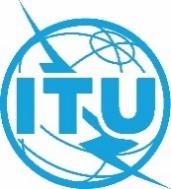 World Radiocommunication Conference (WRC-23)
Dubai, 20 November - 15 December 2023World Radiocommunication Conference (WRC-23)
Dubai, 20 November - 15 December 2023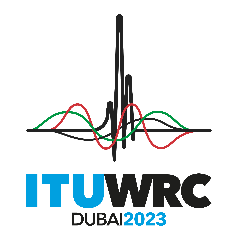 PLENARY MEETINGPLENARY MEETINGDocument 60-EDocument 60-E19 September 202319 September 2023Original: EnglishOriginal: EnglishBulgaria (Republic of)Bulgaria (Republic of)Bulgaria (Republic of)Bulgaria (Republic of)PROPOSALS FOR THE WORK OF THE CONFERENCEPROPOSALS FOR THE WORK OF THE CONFERENCEPROPOSALS FOR THE WORK OF THE CONFERENCEPROPOSALS FOR THE WORK OF THE CONFERENCEAgenda item 8Agenda item 8Agenda item 8Agenda item 8